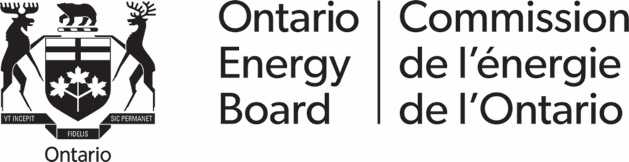 BY EMAILAndrew.Collingwood@patternenergy.com July 31, 2019Andrew CollingwoodSenior Director and Senior Legal CounselBelle River LP Holdings LP and its general partner Temp Belle River Holdings Inc.c/o Pattern Canada119 Spadina AvenueSuite 502Toronto ON  M5V 2L1Dear Mr. Collingwood:Re:	Belle River LP Holdings LP, Pattern Canada Finance Company ULC, and	Public Sector Pension Investment Board	Notice of Proposal under Section 81 of the Ontario Energy Board Act, 1998			OEB File Number EB-2019-0181On July 3, 2019, Belle River LP Holdings LP et al., the affiliates of generators, filed a notice of proposal under section 81 of the Ontario Energy Board Act, 1998 in connection with the applicants’ intention to acquire interest in the transmission facilities in Ontario.This letter is to inform you that the OEB does not intend to issue a notice of review of the proposal.Yours truly,Original Signed ByKirsten WalliBoard Secretary 